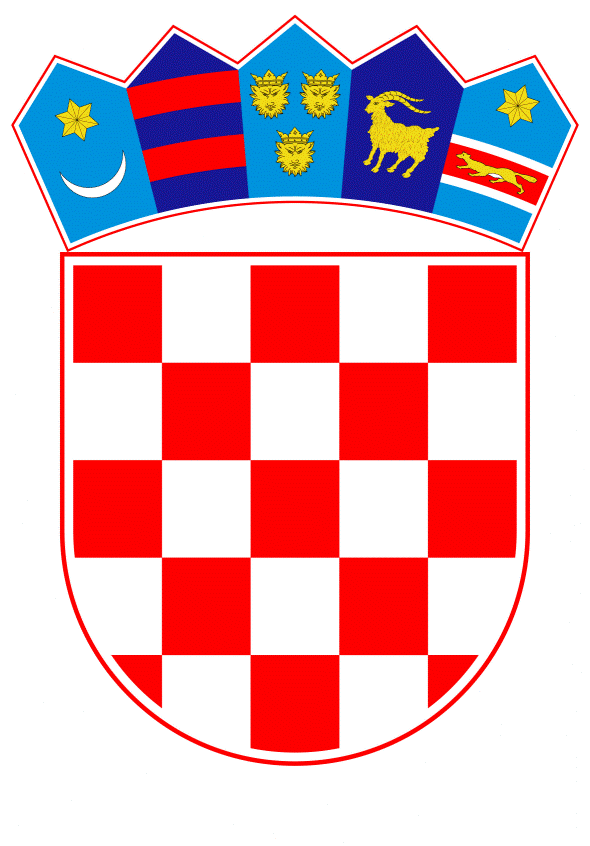 VLADA REPUBLIKE HRVATSKEZagreb, 10. studenoga 2022.______________________________________________________________________________________________________________________________________________________________________________________________________________________________PRIJEDLOG		Na temelju članka 31. stavka 3. Zakona o Vladi Republike Hrvatske („Narodne novine“, br. 150/11., 119/14., 93/16., 116/18. i 80/22.) i članka 11. stavka 3. Zakona o suradnji Hrvatskoga sabora i Vlade Republike Hrvatske u europskim poslovima („Narodne novine“, broj 81/13.), Vlada Republike Hrvatske je na sjednici održanoj _______  donijelaZ A K L J U Č A K		Prihvaća se Izvješće predsjednika Vlade Republike Hrvatske o sastanku Europske političke zajednice i neformalnom sastanku šefova država ili vlada članica Europske unije, 6. i 7. listopada 2022. u Pragu, te redovnom sastanku Europskoga vijeća, 20. i 21. listopada 2022. u Bruxellesu, u tekstu koji je prilog ovoga Zaključka i čini njegov sastavni dio.KLASA: 	URBROJ: 	Zagreb, 	______ 2022.								    PREDSJEDNIK							          mr. sc. Andrej PlenkovićPredlagatelj:Predsjednik Vlade Republike HrvatskePredmet:Prijedlog izvješća predsjednika Vlade Republike Hrvatske o sastanku Europske političke zajednice i neformalnom sastanku šefova država ili vlada članica Europske unije, 6. i 7. listopada 2022. u Pragu, te redovnom sastanku Europskoga vijeća, 20. i 21. listopada 2022. u Bruxellesu